Самостоятельная работа по теме «Животные».               ________________________________№ 1. Проверь, правильно ли подписаны названия групп животных.№ 2. Отметь  верное рассуждение:№ 3. Обведи лишнее животное. Объясни своё решение.№ 4. Распредели животных по группам. Напиши названия групп.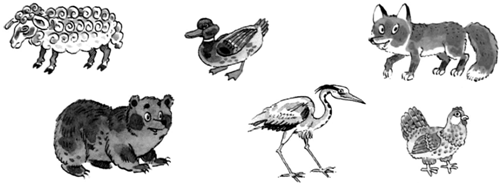 № 5. Запиши в таблицу названия животных по группам: ворона, волк, пчела, муха, олень, орёл.№ 6. Распредели животных по группам.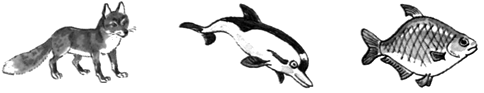 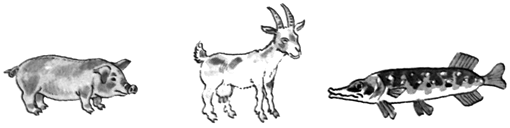 № 7. Напиши, как ещё называют эту группу животных.а) Млекопитающие – _________________________.б) Земноводные – ____________________________.в) Птицы – __________________________________.г) Пресмыкающиеся – _________________________.ЗемноводныеПресмыкающиесяНог может быть четыре или не быть совсем. Тело покрыто роговыми щитками. Могут плавать и ползать. Дышат лёгкими. Развиваются из яиц.Бывают с хвостом и без хвоста. Кожа без защитного покрытия. Любят влажные места. Дышат лёгкими и кожей. Развиваются из икринок.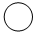 Пресмыкающиеся выводятся из яиц. Птенцы вороны тоже появляются из яиц. Значит, ворона – пресмыкающееся.У волка четыре ноги. Тело покрыто шерстью. Волчица выкармливает волчат молоком. Волк – млекопитающее.У паука восемь ног и две части тела. Паук – насекомое.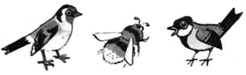 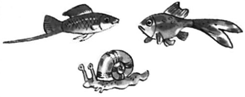 МлекопитающиеНасекомые__________ ?МлекопитающиеРыбы